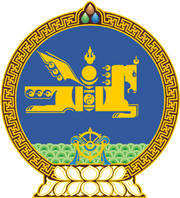 МОНГОЛ УЛСЫН ХУУЛЬ2023 оны 01 сарын 06 өдөр                                                                  Төрийн ордон, Улаанбаатар хот   АВТОТЭЭВРИЙН ТУХАЙ ХУУЛЬД   ӨӨРЧЛӨЛТ ОРУУЛАХ ТУХАЙ1 дүгээр зүйл.Автотээврийн тухай хуулийн 15 дугаар зүйлийн 15.1, 15.2 дахь хэсгийг доор дурдсанаар өөрчлөн найруулсугай:“15.1.Тээврийн хэрэгслийн дугаар үйлдвэрлэх болон автотээврийн хэрэгсэлд техникийн хяналтын үзлэг хийх ажлыг Зөвшөөрлийн тухай хуулийн 8.1 дүгээр зүйлийн 5.3, 5.5-д заасан тусгай зөвшөөрөлтэй хүн, хуулийн этгээд эрхэлнэ.15.2.Энэ хуулийн 15.1-д заасан зөвшөөрлийг олгох, сунгах, түдгэлзүүлэх, сэргээх, хүчингүй болгох харилцааг Зөвшөөрлийн тухай хуулиар зохицуулна.”2 дугаар зүйл.Автотээврийн тухай хуулийн 9 дүгээр зүйлийн 9.6.2 дахь заалтыг хүчингүй болсонд тооцсугай.3 дугаар зүйл.Энэ хуулийг 2023 оны 01 дүгээр сарын 06-ны өдрөөс эхлэн дагаж мөрдөнө.	МОНГОЛ УЛСЫН 	ИХ ХУРЛЫН ДАРГА 				Г.ЗАНДАНШАТАР